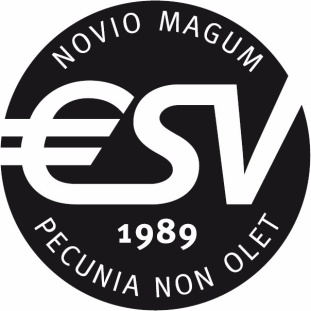       DECLARATION FORMPLEASE NOTE: YOU CAN DECLARE COSTS UP TO 3 MONTHS AFTER THE ACTIVITYADD THE RECEIPT ON THE PAGE BELOW					Name:	_________________________________________________Amount:	_________________________________________________Date of activity:	______________________________________Bank account number (IBAN):	
___________________________________________
Name on bank account:	
___________________________________________Committee: 	______________________________________Description Activity:	___________________________________________________________________________________________________________________________________________________________________________________________________________________________________Date and place of sending form:	____________________________________